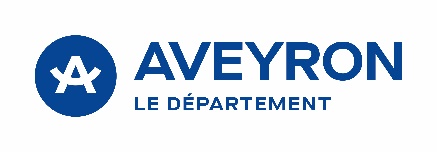 NB : se référer au cahier des charges, disponible en ligne sur le site du DépartementPRESENTATION DU PORTEUR DE PROJETADRESSE DU SIEGE SOCIAL :	……………………………………………………………….………………………………………………………………………………………………………………………………………………………………………………Code postal :….……………..   COMMUNE :………………………………………………………………………………………………Téléphone :_ _/_ _/_ _/_ _/_ _         E-MAIL : ……………………………………………………………………………….Site Internet : …………………………………………………………………………………………………………………………………ADRESSE DE CORRESPONDANCE (si différente du siège social) :Code postal :….……………. ..    COMMUNE :……………………………………………………….Téléphone :_ _/_ _/_ _/_ _/_ _         E-MAIL : ……………………………………………………………………………….Site Internet : …………………………………………………………………………………………………………..............IDENTIFICATION DU REPRESENTANT(E) LEGAL (président si différent ou autre personne désignée par les statuts)Nom du Président (e) :………………………………………………………    Prénom : ………………………….………………………………………Adresse ……………………………………………………………………………………………………………………………………………………………………Code postal :….……………………………..COMMUNE :……………………………………………………….Téléphone :_ _/_ _/_ _/_ _/_ _         E-MAIL : ……………………………………………………………………………IDENTIFICATION DE LA PERSONNE CHARGEE DU PROJETNom, prénom :	Fonction au sein de l’organisme :	Téléphone portable : 	Téléphone fixe :	Courriel :	Une instruction sera menée par les services du Département. Si le projet remplit les critères départementaux, et s’il est retenu par le comité de pilotage, il fera l’objet d’un accompagnement en vue de la finalisation d’un projet présenté en commission permanente du Département. Après validation, il fera l’objet d’un conventionnement précisant les engagements des deux parties : le plan d’action, les acteurs et partenaires du projet, les publics ciblés, les modalités de versement de la subvention, le volet communication, les modes d’évaluation du projet et le contrôle de l’utilisation des crédits publics.Les dossiers devront respecter les modalités développées dans le cahier des charges consultable en ligne.PRESENTATION DU PROJETINTITULE DU PROJET :	OBJECTIFS : 	________________________________________________________________________________________________________________________________________________________________________________________________CONTENU :ARTISTE(S) PRESSENTI(S) :IDENTIFICATION DES PARTENARIATS DE PROXIMITE MOBILISES POUR LA MISE EN PLACE DE L’ACTION MODALITES ENVISAGEES DE DEROULEMENT DE L’ACTIONPhasage et calendrier de l’action : Description de la méthode mise en œuvre							EVALUATION DE L’OPERATIONComment envisagez-vous d’évaluer les résultats de l’action ? MODALITES DE SUIVI DE L’ACTIONQuel prolongement de l’action pourrait être envisagé ?Comment assurez-vous le lien avec les partenaires ? ESQUISSE DU BUDGET PRÉVISIONNEL DE L’ACTIONProcédure à suivre : Dossier à retourner AVANT LE 15/06/2024 A envoyer par voie dématérialisée à l’adresse mail : appel.projets.cultureetliensocial@aveyron.fr accompagné d’un courrier au Président du Département  : Monsieur le Président du DépartementPlace Charles de GaulleBP 72412 007 RODEZ CedexPIECES A JOINDRE À VOTRE DEMANDEPour être recevable, votre demande de subvention doit impérativement être accompagnée des pièces suivantes : PIECES OBLIGATOIRES À FOURNIR POUR TOUTE DEMANDE Le présent dossier dûment complété ; Rapport d’activités de l’année précédente du porteur de projets ;Budget annuel de la structure ;Relevé d’identité bancaire du porteur de projetEn cas d’association candidate : Comptes annuels de l’association datés et signés par le-la Président-e et le-la Trésorier-ère ;En cas d’association candidate, pour toute première demande auprès du Département : Récépissé de déclaration à la Préfecture ou Sous-PréfectureStatuts signés par le PrésidentComposition du Conseil d’administration ou du Bureau avec nom et fonction des membres et coordonnées du Président.Personnes à contacter :Magali Brun, Chef de projet interventions sociales et développement social localDirection de l’action sociale territoriale et du développement social local Pôle des Solidarités Humaines,05 65 73 68 91 / 07.88.26.98.55  magali.brun@aveyron.fr(Aspect administratif, repérage du public, connaissance acteurs sociaux et montage financier)Colette Scudier, Direction de la culture, des arts et des muséesChargée de mission, expertise ingénierie culture et lien social - occitan  05 65 73 80 58 / 06 74 83 69 91 colette.scudier@aveyron.fr(Médiation et ingénierie culturelle)SECTEURS GEOGRAPHIQUES : Canton  Céor SégalaCanton  Lot et TruyèreCanton Nord LevezouCanton Saint-AffriqueCanton Villefranche-de-RouergueAutres cantons non prioritaires :      VOLET DOMICILE(Projets s’adressant à des personnes vivant à domicile)   VOLET ETABLISSEMENT(Projets s’adressant à des personnes accueillies en établissements médicosociaux)Partenaires associés à la mise en œuvre de l’actionModalités de formalisation du partenariat / Nature de l’interventionEtapes du projetPériode de réalisationLieu de déroulementDEPENSESMontants RECETTESMontants TOTAL DES CHARGES€TOTAL DES PRODUITS€